Terapia głosek „f” i „w” Głoska [f]- pokaz układu narządów mowy w lustrze; stajemy razem z dzieckiem przed lustrem i wypowiadamy głoskę „F”. Następnie  dmuchamy z dzieckiem na papierki,  możemy lekko przycisnąć palcem dolną wargę do górnych siekaczy.Głoska [w]- udźwięcznianie głoski [f]. Pomóż dziecku wyczuć drgania na swojej szyi podczas mówienia głoski „w”. Kładziemy rękę dziecka na swojej szyi i mówimy głoskę  „w”. Pytamy czy dziecko czuje jak „gra muzyczka”, „warczy motorek”; tak możemy nazwać wyczuwalne drgania na szyi. Teraz kolej na malucha. Wypowiada  głoskę f, /którą już potrafi realizować/, mówimy -spróbuj powiedzieć  „f” w taki sposób żeby zagrała muzyczka na twojej szyi; jeśli się uda to wywołamy głoskę dźwięczną  „W”,  jeśli nie to nic nie szkodzi w dalszym ciągu wykonujmy ćwiczenia.Oto propozycja kilku ćwiczeń, które z pewnością przygotują Twoje dziecko do poprawnej wymowy głoski Fi WNabierz dużo powietrza i dmuchaj! Wykorzystaj pocięte papierki, piłeczki, kulki z bibuły, watę!Narysuj trasę np. rowerową. Będzie to długa ulica z zakrętami szerokości ok 10 cm, może być nieco szersza na początku zabawy. Rodzice na pewno pamiętają zabawę w „rowerowy wyścig pokoju”, jeśli nie to tłumaczę zasady. Jeżeli mamy dwóch zawodników: mama i dziecko; bierzemy dwa korki plastikowe, /to są wasi zawodnicy –kolarze/. Na początku narysowanej trasy piszemy START, na końcu META. Kładziemy naszych  zawodników na starcie i nie używając rąk, lecz dmuchając sterując powietrzem, poruszamy zawodników, tak aby zawodnicy nie wypadli z toru. Jeśli zawodnik wypadnie z trasy wraca na START. Wygrywa ten kto pierwszy dotrze do mety. Zawodników może być więcej. Ćwicz wargi! Chwytaj dolną wargę górnymi zębami i przytrzymuj przez kilka sekund. Przeglądaj się minom w lustrze – jakie zwierzątko przypominasz? Królika, myszkę czy chomika? Nie zapominaj o posyłaniu całusków, tworzeniu dziobków i przesuwaniu dzióbka z jednego kącika do drugiego!Kiedy już Maluch utrzymuje dolną wargę pod ząbkami – dmuchajcie! Koniecznie przystaw do ust dłoń, aby Maluch wyczuł prąd powietrza. Czy jego wiatr jest taki sam? Sprawdź!Bawcie się, wykorzystując wyrażenia dźwiękonaśladowcze! Naśladujemy nadlatujący samolot (WWWWWWWWW), nadjeżdżający pociąg (FU FU FU), ryjącego kreta (WU WU WU)… Wszystko, co tylko podsunie Wam wyobraźnia!Powtarzajcie sylaby: WA, WO, WU, WE, WI, WY.Wykorzystano treści z: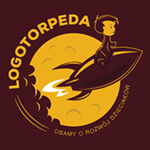 